TABF Compliance E-Course Registration Form"Compliance E-Course Series"*Please read TABF Privacy Policy in advance. https://www.tabf.org.tw/English/Doc/PrivacyPolicy.pdfPlease note that all fields marked with an asterisk (*) are required.Please fill in the above information and email the form (both in Word format and PDF format with signature) to regosd@tabf.org.tw. By filling in the above information, the credit card holder authorises Taiwan Academy of Banking and Finance to charge the aforesaid payment amount by the credit card. However, the payment is NOT considered settled until such payment transaction is successfully approved by the issuer of the card.*For enquiries, you can contact us on +886-2-3365-3514 or email to elearn@tabf.org.tw.*Note: Calls are not toll-free. Service Time (Taipei): 09:00~17:30.*Once TABF receives your registration form which means that you have read the notice of TABF Privacy Policy and agreed to the contents.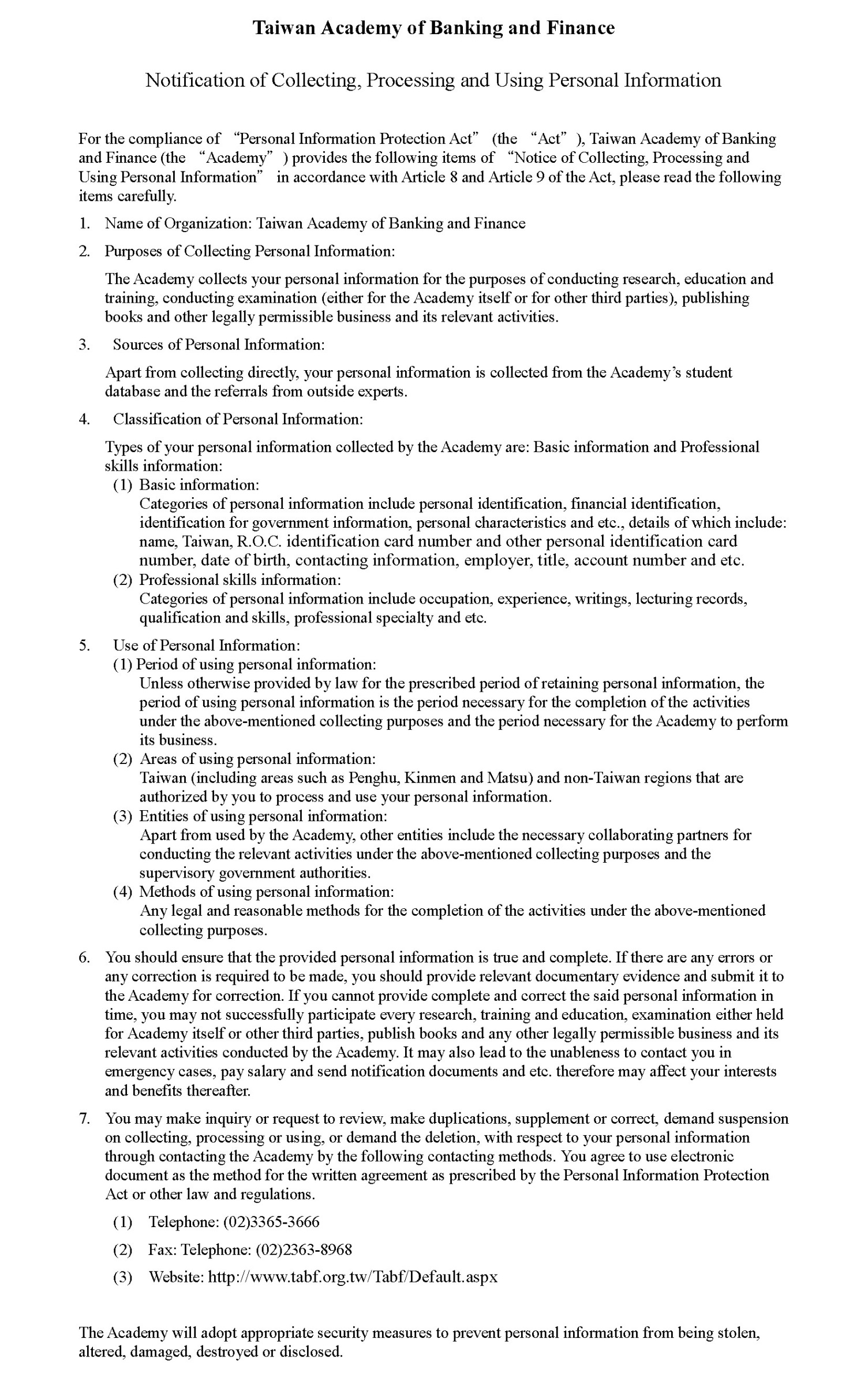 Title* Mr.　　 Ms.　　 Mrs. Mr.　　 Ms.　　 Mrs. Mr.　　 Ms.　　 Mrs.First Name*(Given Name)Last Name*(Family Name)ID number /Passport number*Birthdate*(DD/MM/YYYY)E-mail*(Primary)Job TitleDepartmentCompanyPhone numberMobile numberAddressPlease select the course you would like to register:Please select the course you would like to register:Please select the course you would like to register:Please select the course you would like to register: Anti-Money Laundering E-Course(94514-5)，1.5hr，NT$750 per user Anti-Money Laundering E-Course(94514-5)，1.5hr，NT$750 per user Anti-Money Laundering E-Course(94514-5)，1.5hr，NT$750 per user Anti-Money Laundering E-Course(94514-5)，1.5hr，NT$750 per user Fraud Awareness and Prevention E-Course(94655-5)，1.5hr，NT$750 per user Fraud Awareness and Prevention E-Course(94655-5)，1.5hr，NT$750 per user Fraud Awareness and Prevention E-Course(94655-5)，1.5hr，NT$750 per user Fraud Awareness and Prevention E-Course(94655-5)，1.5hr，NT$750 per user Anti-Bribery and Anti-Corruption E-Course(94541-5)，1hr，NT$500 per user Anti-Bribery and Anti-Corruption E-Course(94541-5)，1hr，NT$500 per user Anti-Bribery and Anti-Corruption E-Course(94541-5)，1hr，NT$500 per user Anti-Bribery and Anti-Corruption E-Course(94541-5)，1hr，NT$500 per user Sanctions E-Course(94656-5)，1hr，NT$500 per user Sanctions E-Course(94656-5)，1hr，NT$500 per user Sanctions E-Course(94656-5)，1hr，NT$500 per user Sanctions E-Course(94656-5)，1hr，NT$500 per user Information and Cyber Security E-Course(94529-5)，1hr，NT$500 per user Information and Cyber Security E-Course(94529-5)，1hr，NT$500 per user Information and Cyber Security E-Course(94529-5)，1hr，NT$500 per user Information and Cyber Security E-Course(94529-5)，1hr，NT$500 per user Personal Data Protection E-Course(94519-5)，1.5hr，NT$750 per user Personal Data Protection E-Course(94519-5)，1.5hr，NT$750 per user Personal Data Protection E-Course(94519-5)，1.5hr，NT$750 per user Personal Data Protection E-Course(94519-5)，1.5hr，NT$750 per userONE-TIME CREDIT CARD PAYMENT FORM(Registration fee paid by credit card only.)ONE-TIME CREDIT CARD PAYMENT FORM(Registration fee paid by credit card only.)ONE-TIME CREDIT CARD PAYMENT FORM(Registration fee paid by credit card only.)ONE-TIME CREDIT CARD PAYMENT FORM(Registration fee paid by credit card only.)Cardholder's NameCredit Card No.Credit Card Type VISA　　 MASTERIssuing BankCredit Card Expiry Date (MM/YYYY)Payment Amount (NT$)Signature of Card Holder(Signature must correspond to the specimen signature of the above credit card account.)Signature of Card Holder(Signature must correspond to the specimen signature of the above credit card account.)Signature of Card Holder(Signature must correspond to the specimen signature of the above credit card account.)Note